Lindisfarne BulletinThe Invercargill Parish of theMethodist Church of New Zealand.Te Hahi Weteriana o Aotearoa.Lindisfarne Methodist Church, Worship and Community Centre.Phone    216-0281.e-mail: office@lindisfarne.org.nz.         Website:  www.lindisfarne.org.nz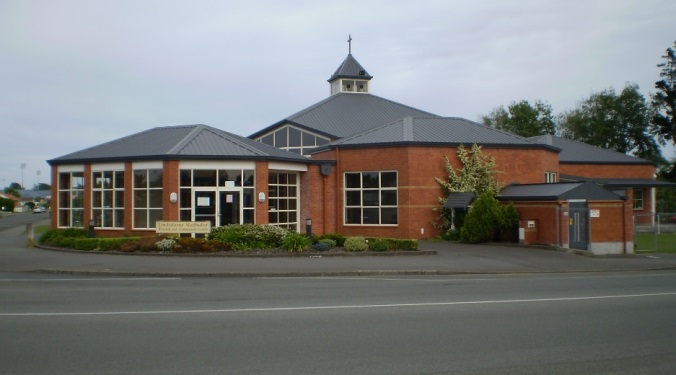 Sunday August 17th 201410.00am: Lindisfarne Service with Anne Stoddart and Chris Powley.10.00am: Riverton Worship and A.G.M. with Reverend Peter Taylor.1.30pm: Southland Competitions.Prayer:  We pray for our regular worshippers who meet faithfully, Sunday by Sunday, that they may continue to find spiritual strength and enriching fellowship.                                                                                           Cheque Payments A final reminder that cheques for payment to the church should be made out to Methodist Church of New Zealand or Invercargill Methodist Parish.         
Do not include the name Lindisfarne on your cheques Cheese Rolls Thank you to the many people who helped with this fund-raising and fellowship event last weekend. We made about 6,250 cheese rolls!             
Total sum raised is not available yet.   But the gain in fellowship has been obvious.Please see Margaret if you have still to pay for your cheese rolls.               
There may be a few trays still for sale.Friday Club Helpers are welcome at Friday Club this week.                                                      
We start at 4.30 pm and finish with a two-course meal starting at 6.00 pm. Congratulations to our young people Congratulations to Danny Muliaina who graduated from SIT with a certificate in Elementary Hair Design and to Tapani Maka Jnr and his sister Valu who were members of the Verdon College group, winners of the Bishop’s Shield for the first time in 11 years. The shield is competed for annually by four Catholic schools in debating, scripture reading, public speaking and drama.  Pani was a member of the debating team and Valu took part in the scripture reading. ROSTER FOR SUNDAY DUTIESCENTRE DUTIESSOME INVERCARGILL PARISH  PERSONNELLindisfarne CalendarLindisfarne CalendarLindisfarne CalendarSunday 17th August10.00am10.00am1.30pmLindisfarne Service with Anne Stoddart and Chris Powley.Riverton Service and A.G.M. with Reverend Peter Taylor.Southland Competitions.Monday 18th3.30pm7.30pmStoryroom.Study Group at Kings', 44 George Street.Tuesday 19th3.30pm7.00pmStory Room.Parish Council. Wednesday 20th7.00pm7.30pmNorth Invercargill Bowls.Choir Practice.Thursday 21st10.00am1.30pm7.00pm7.30pmCraft Circle.Sit and Be Fit.Blues Bowling Club.'Exodus 'Study.Friday 22nd 4.30pmFriday Club.Sunday 24th.August.10.00am1.00pm1.00pmLindisfarne Service with Reverend Peter Taylor and the Band.Tongan Service.Fijian Service.SUNDAYAugust 17thAugust 24thAugust 31stSeptember 7thDOOR WELCOMEJoe and Tiffany WilsonVerna Eason Raewyn BirssJudith StevensFay BrownBeth and Murray GibbsVAN DRIVERDavid FlackDaphne SalterSharon TaylorMurray GibbsFLOWERS Betty SnellMags KellyRaewyn BirssBeatrice CroftMORNING TEACatherine WilsonJudith DayJudith Cushen Mags KellyVerna EasonRaewyn BirssSharon Taylor Carolyn ClearwaterNOTICESBetty SnellCarol McKenzieIan FindlayBetty SnellCRECHE                                  Beth GibbsDorothy KingBetty SnellCarol McKenzieKIDS KLUBAnnette LittleKeith McKenzieKeith McKenzieHartley HareWEEK OFLAWNSSECURITYAugust 18th - August 24thNeil SalterDaphne SalterAugust 25th - August 31st Lester DeanCam McCullochSeptember 1st - September 7th Murray GibbsMurray GibbsSeptember 8th -September 14thRon TaylorRon TaylorMinister               Reverend Peter Taylor     216-0281  Minister               Reverend Peter Taylor     216-0281  Minister               Reverend Peter Taylor     216-0281  Minister               Reverend Peter Taylor     216-0281  Minister               Reverend Peter Taylor     216-0281  Minister               Reverend Peter Taylor     216-0281                                              Parish Secretary       Verna Eason                                                  Parish Secretary       Verna Eason                                                  Parish Secretary       Verna Eason                                                  Parish Secretary       Verna Eason                                                  Parish Secretary       Verna Eason                                                  Parish Secretary       Verna Eason      Parish StewardsIan Findlay    Carol McKenzie    Betty Snell    Ian Findlay    Carol McKenzie    Betty Snell    Ian Findlay    Carol McKenzie    Betty Snell    Ian Findlay    Carol McKenzie    Betty Snell    Ian Findlay    Carol McKenzie    Betty Snell    Parish Council Chairman    Reverend Peter TaylorParish Council Chairman    Reverend Peter TaylorParish Council Chairman    Reverend Peter TaylorParish Council Chairman    Reverend Peter TaylorParish Council Chairman    Reverend Peter TaylorTreasurer  David Little   Parish Council-Congregational RepresentativesParish Council-Congregational RepresentativesParish Council-Congregational RepresentativesParish Council-Congregational RepresentativesRaewyn Birss      Mags Kelly          Raewyn Birss      Mags Kelly          Prayer Chain Co-ordinatorsPrayer Chain Co-ordinatorsPrayer Chain Co-ordinatorsJoan and Murray Farley.  Joan and Murray Farley.  Joan and Murray Farley.  Bulletin EditorsBulletin Editors Peter Lankshear       Margaret Brass        Peter Lankshear       Margaret Brass        Peter Lankshear       Margaret Brass        Peter Lankshear       Margaret Brass                                               Affordables Shop Manager     Carolyn   216-9676                                        Affordables Shop Manager     Carolyn   216-9676                                        Affordables Shop Manager     Carolyn   216-9676                                        Affordables Shop Manager     Carolyn   216-9676                                        Affordables Shop Manager     Carolyn   216-9676                                        Affordables Shop Manager     Carolyn   216-9676